Managing Our Wellbeing Introduction Workshop 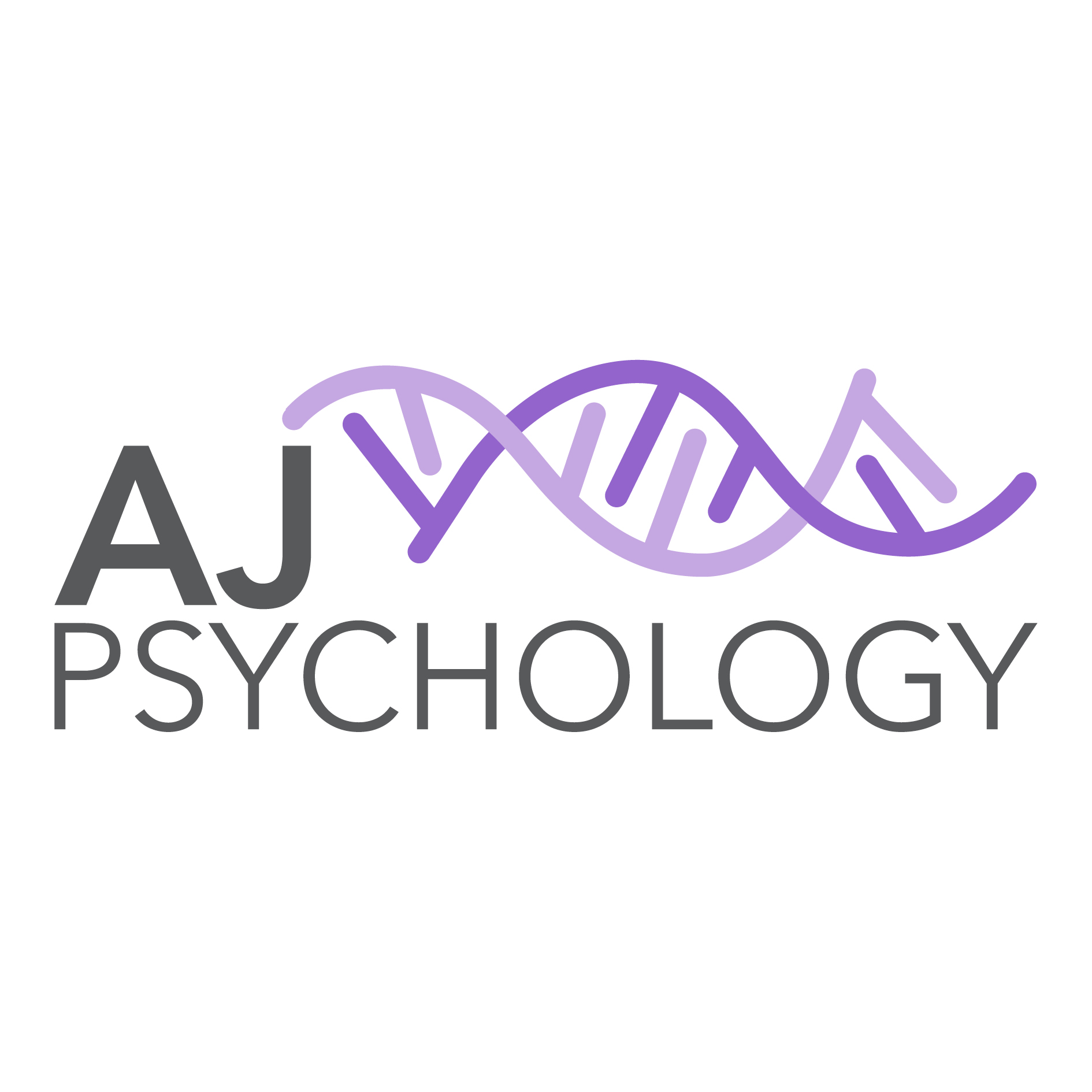 For Young People It is important for young people to develop skills that allows them to be psychologically healthy as well as maintain healthy relationships with those around them.        Workshop      20th April,  2022 10-3pm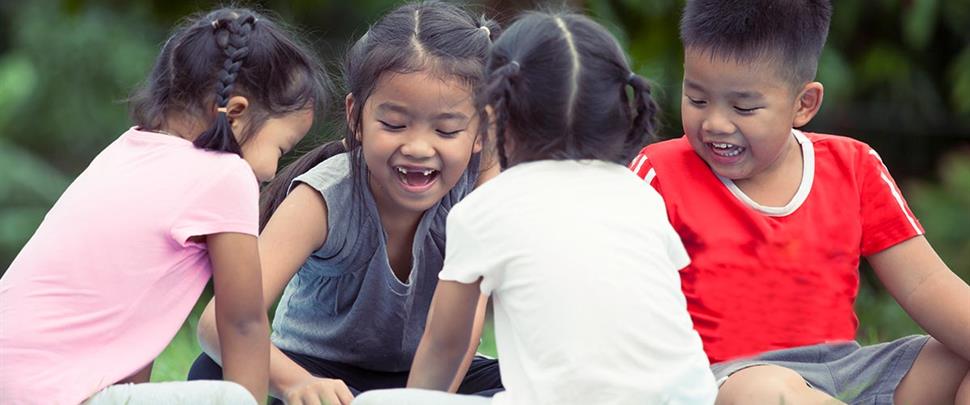 We will unpack our internal skills such as emotional regulation, resilience, flexibility and strength building.This session will be run in a small group context and will provide  psychoeducation and skill building using an experiential approach.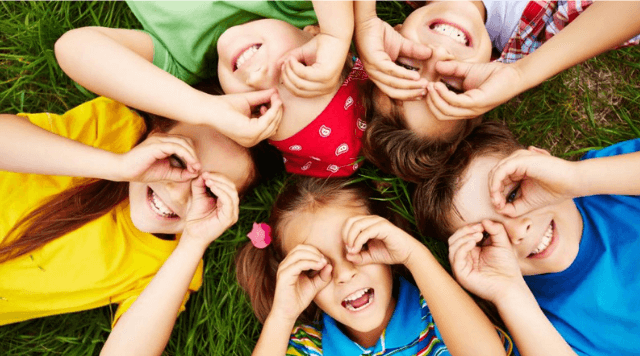 Facilitators: 	Dr Jo Winther (Clinical Psychologist) and Josh Winther (Psychology/Criminology Student) see https://ajpsychology00.wixsite.com/ajpsychology/about-us for further details.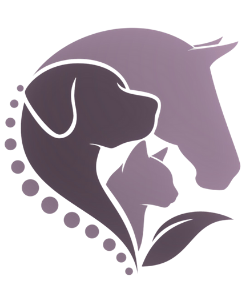 Location:                 Winhaven Animal Assisted Therapy, Sunbury (rural property)Cost: 		$150  per day RSVP: 	Via email only ajpsychology00@gmail.com by 11th of April, 2022.  You will be contacted for an intake interveiw.